О внесении изменений в постановлениеадминистрации Большетаябинского сельского поселения Яльчикского района Чувашской Республики от 28.01.2019  №4В целях реализации положений Федерального закона от 24.07.2007 № 209-ФЗ «О развитии малого и среднего предпринимательства в Российской Федерации», в соответствии с Федеральным законом от 28.06.2022 № 197-ФЗ «О внесении изменений в Федеральный закон «О развитии малого и среднего предпринимательства в Российской Федерации» администрация Большетаябинского сельского поселения Яльчикского района Чувашской Республики  п о с т а н о в л я е т:1. Внести в постановление администрации Большетаябинского сельского поселения Яльчикского района Чувашской Республики от 28.01.2019  №4 «Об утверждении Порядка передачи в аренду объектов недвижимости, включенных в перечень муниципального имущества Большетаябинского сельского поселения Яльчикского района для предоставления его во владение и (или) в пользование на долгосрочной основе, в том числе по льготным ставкам арендной платы субъектам малого и среднего предпринимательства и организациям, образующим инфраструктуру поддержки субъектов малого и среднего предпринимательства» следующее изменение:Порядок передачи в аренду объектов недвижимости, включенных в перечень муниципального имущества Большетаябинского сельского поселения Яльчикского района для предоставления его во владение и (или) в пользование на долгосрочной основе, в том числе по льготным ставкам арендной платы субъектам малого и среднего предпринимательства и организациям, образующим инфраструктуру поддержки субъектов малого и среднего предпринимательства, утвержденный вышеуказанным постановлением, дополнить пунктом 8 следующего содержания: «8. В оказании поддержки субъектам малого и среднего предпринимательства должно быть отказано в случае, если:1) не представлены документы, определенные нормативными правовыми актами Российской Федерации, нормативными правовыми актами Чувашской Республики, муниципальными правовыми актами, принимаемыми в целях реализации государственных программ (подпрограмм) Российской Федерации, государственных программ (подпрограмм) Чувашской Республики, муниципальных программ (подпрограмм), или представлены недостоверные сведения и документы;2) не выполнены условия оказания поддержки;3) ранее в отношении заявителя - субъекта малого или среднего предпринимательства было принято решение об оказании аналогичной поддержки (поддержки, условия оказания которой совпадают, включая форму, вид поддержки и цели ее оказания) и сроки ее оказания не истекли;4) с даты признания субъекта малого или среднего предпринимательства совершившим нарушение порядка и условий оказания поддержки прошло менее одного года, за исключением случая более раннего устранения субъектом малого или среднего предпринимательства такого нарушения при условии соблюдения им срока устранения такого нарушения, установленного органом или организацией, оказавшими поддержку, а в случае, если нарушение порядка и условий оказания поддержки связано с нецелевым использованием средств поддержки или представлением недостоверных сведений и документов, с даты признания субъекта малого или среднего предпринимательства совершившим такое нарушение прошло менее трех лет. Положения, предусмотренные настоящим пунктом, распространяются на виды поддержки, в отношении которых органом или организацией, оказавшими поддержку, выявлены нарушения субъектом малого или среднего предпринимательства порядка и условий оказания поддержки.».2. Настоящее постановление  вступает в силу с 26 декабря 2022 г., но не ранее дня официального опубликования.Глава администрацииБольшетаябинскогосельского поселенияЯльчикского района			                        		В.В. СапожниковаЧăваш РеспубликиЕлчĕк районĕАслă Таяпаял поселенийĕн администрацийĕЙЫШĂНУ2022 ç. ноябрĕн 14-мĕшĕ №65 Аслă Таяпа ялĕЧăваш РеспубликиЕлчĕк районĕАслă Таяпаял поселенийĕн администрацийĕЙЫШĂНУ2022 ç. ноябрĕн 14-мĕшĕ №65 Аслă Таяпа ялĕЧăваш РеспубликиЕлчĕк районĕАслă Таяпаял поселенийĕн администрацийĕЙЫШĂНУ2022 ç. ноябрĕн 14-мĕшĕ №65 Аслă Таяпа ялĕ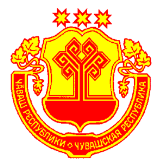 Чувашская РеспубликаЯльчикский районАдминистрацияБольшетаябинского сельского поселенияПОСТАНОВЛЕНИЕ«14» ноября 2022 г. №65село Большая ТаябаЧувашская РеспубликаЯльчикский районАдминистрацияБольшетаябинского сельского поселенияПОСТАНОВЛЕНИЕ«14» ноября 2022 г. №65село Большая ТаябаЧувашская РеспубликаЯльчикский районАдминистрацияБольшетаябинского сельского поселенияПОСТАНОВЛЕНИЕ«14» ноября 2022 г. №65село Большая Таяба